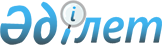 О переименовании улиц в селе ГалкиноРешение акима Галкинского сельского округа Щербактинского района Павлодарской области от 28 октября 2010 года N 2. Зарегистрировано Управлением юстиции Щербактинского района Павлодарской области 02 декабря 2010 года N 12-13-115

      В соответствии с пунктом 2 статьи 35 Закона Республики Казахстан от 23 января 2001 года "О местном государственном управлении и самоуправлении в Республике Казахстан", с пунктом 4 статьи 14 Закона Республики Казахстан от 8 декабря 1993 года "Об административно-территориальном устройстве Республики Казахстан" и с учетом мнения населения, принимаю РЕШЕНИЕ:



      1. Переименовать улицу "30 лет Целины" на улицу "Маншук Маметовой" и улицу "Садовая" на улицу "Алии Молдагуловой" в селе Галкино.



      2. Контроль за выполнением решения возложить на районную ономастическую комиссию.



      3. Настоящее решение вводится в действие по истечении десяти календарных дней после дня его первого официального опубликования.      Аким округа                                О. Кудайбергенов
					© 2012. РГП на ПХВ «Институт законодательства и правовой информации Республики Казахстан» Министерства юстиции Республики Казахстан
				